学習支援プログラム申込書「予約状況確認表」で利用希望日の空き状況を確認した後、申込書をメールまたはFAXにてお送りください。※申込書の着信後、メールにて受付完了のご連絡をいたします。必ずメールアドレスをご記入ください。※3日以内に連絡がない場合は、下記の連絡先までお問い合わせください。　　　　　　　　　受付確認書　　以下は記入しないでください　　　年　　月　　　日利用者　　　　　　　　　　　　　　　　　　　　　殿申込があった上記について、以下のとおり受付しました。□希望の日時のご利用は可能です。詳細は改めて調整いたします。□希望の日時の対応はできません（理由：　　　　　　　　　　　　　　　）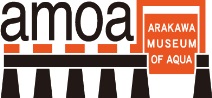 希望日時 　　  年　  　 月  　　  日（ 　 ）　　開始 　  時　   分～終了  　 時　　  分学校・団体名学校･団体名：住　　所：担当者名氏名（ふりがな）連絡先電話番号：　　　　　　　　　　　　　　　　　　　　ＦＡＸ：メールアドレス：人数学　　年　　　　　　　年生　　　　　 　　児童・生徒数　　　　　　　　名　クラス数　　　　　　　クラス　　　　 　　引率者数　　　　　　　　名希望されるプログラム□荒川知水資料館見学プログラム      　 　□オンライン学習プログラム□北区・子どもの水辺自然体験プログラム 　 □荒川ロックゲート見学プログラム学習の位置づけ□生活科　　　□総合的な学習の時間　　□社会科見学□その他（　　　　　　　　　　　　　　　　　　　　　　　　　　　　　　　　　　　　　　　　　　　　）主な学習目的交通手段□徒歩・公共交通　　□貸し切りバス　　□水上バス（岩淵リバーステーション）□その他（　　　　　　　　　　　　　　　　　　　）*駐車は別途調整が必要となります。詳細は改めてご連絡いたします。備考欄車いす等の利用者や特別支援学級の児童の有無、その他希望等。
学校等の代理で申込の場合は、その代理の会社等の名称やご担当者様のお名前、連絡先等をご記入ください。